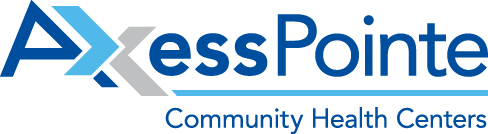 2023 Sliding-Fee Discount Program Guidelines*For family units with more than eight members, add the following for each additional member:Family size includes anyone living together that is related by birth, marriage or adoption.Effective 1/27/23 and based on HHS 2023 Federal Poverty Guidelines.2023 Sliding-Fee Discount Program (Expanded Services)Denture Services:Add clasp to partial				$100Add tooth to partial				$85Repair missing / broken tooth			$85Complete denture base repair		             $150Repair partial denture base			$150Denture adjustment				$75Core build up					$100Post and core build up				$150Full Denture – upper				$690Full Denture – lower				$690Partial Denture – Metal				$660Partial Denture – Resin				$610Teeth Whitening				             $275Crowns:Porcelain						$775Metal							$825Other Dental Services:Occlusal Guard					$200Flipper 						$200Medical Procedures:Nexplanon					             $ 300IUD						$ 300FAMILY SIZEANNUAL HOUSEHOLD INCOMEANNUAL HOUSEHOLD INCOMEANNUAL HOUSEHOLD INCOMEANNUAL HOUSEHOLD INCOMEANNUAL HOUSEHOLD INCOMEFAMILY SIZEABCDE1$0 - $14,580$14,581 - $19,391$19,392 – $24,203$24,204 - $29,160$29,161 or more2$0 - $19,720$19,721 - $26,228$26,229 - $32,735$32,736 - $39,440$39,441 or more3$0 - $24,860$24,861 - $33,064$33,065 - $41,268$41,269 - $49,720$49,721 or more4$0 - $30,000$30,001 - $39,900$39,901 - $49,800$49,801 - $60,000$60,001 or more5$0 - $35,140$35,141 - $46,736$46,737 - $58,332$58,333 - $70,280$70,281 or more6$0 - $40,280$40,281 - $53,572$53,573 - $66,865$66,866 - $80,560$80,561 or more7$0 - $45,420$45,421 - $60,409$60,410 - $75,397$75,398 - $90,840$90,841 or more8*$0 - $50,506$50,507 - $67,245$67,246 - $83,930$83,931 - $101,120$101,121 or moreABCDE$5,140$6,836$8,532$10,280$10,281SERVICEPATIENT FEEPATIENT FEEPATIENT FEEPATIENT FEEPATIENT FEESERVICEABCDEMedical/Behavioral/Optometry$15$25$50$75Full chargePharmacy          Clinical Services$5$10$15$20Full chargeDental, except as listed on page 2$15$35$45$60Full charge